INFORMACION SOBRE EVALUACION DE PROPUESTAS DE LA CONVOCATORIA PÚBLICA No.012 DE 2010La Junta de Licitaciones y Contratos de  del Cauca informa que en audiencia pública celebrada el día de hoy 26 de mayo de 2010  a las 09:40 a.m. en el Salón de Sesiones del Consejo Superior, se dio apertura al sobre No.1 que contiene las propuestas técnico - jurídicas presentadas con motivo de la Convocatoria  No.012 de 2010.La Junta de Licitaciones y Contratos después de publicar la lista de oferentes habilitados para la presentación de oferta técnica y económica, en la cual se contemplaban 20 items, se recepcionaron 16 propuestas, de las cuales 12  fueron calificadas jurídica y técnicamente:Durante la audiencia se inhabilitan las siguientes propuestas:La propuesta del oferente LIDIA BURBANO MELENDEZ Y VICTOR ARBOLEDA CORDOBA, la carta de presentación es diferente al Anexo 1 de los presentes términos, incumpliendo lo establecido en el numeral 2.2.1.1, literal a. El Ingeniero HUMBERTO JAUREGUI ESPINEL, suministra el RUP vencido contrariando lo dispuesto en el literal c del numeral 2.2.1.1, de los pliegos de la convocatoria. La propuesta presentada por CONSORCIO GAMA, no presenta desglose del factor multiplicador, situación que conllevó a la Junta,  a declararla  INHABILITADA.Con doce (12) propuestas hábiles  en la integralidad  del proceso; la Junta procede a la lectura de la oferta económica y a realizar el sorteo de la formula.De este proceso se establece en público que la fórmula favorecida es la Número 3 brindando el siguiente orden de elegibilidad.1. CAT CONSTRUCCIONES2. DANIEL ENRIQUE ORTIZ3. HECTOR GUERRERO QUINTEROPopayán, Ciudad Universitaria, 26 de Mayo de 2010JUAN MANUEL QUIÑONES PINZONVicerrector Administrativo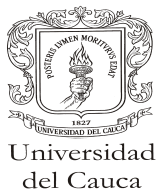 Junta de Licitaciones y Contratos